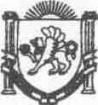 Республика КрымНижнегорский район Администрация Чкаловского сельского поселенияПостановление№ 3804.05.2018 г.		 							с.ЧкаловоОб утверждении Порядка разработки и утверждения технических заданий на разработку инвестиционных программ организаций, осуществляющих водоснабжение и водоотведениеВ соответствии с Федеральными законами от 06 октября 2003 г. N 131-ФЗ "Об общих принципах организации местного самоуправления в Российской Федерации", от 07 декабря 2011 г. N 416-ФЗ "О водоснабжении и водоотведении", постановлением Правительства Российской Федерации от 29.07.2013 N 641 "Об инвестиционных и производственных программах организаций, осуществляющих деятельность в сфере водоснабжения и водоотведения", Уставом муниципального образования Чкаловское сельское поселение Нижнегорского района Республики Крым, Администрация Чкаловского сельского поселения Нижнегорского района Республики Крым ПОСТАНОВЛЯЕТ:Утвердить Порядок разработки и утверждения технических заданий на разработку инвестиционных программ организаций, осуществляющих водоснабжение и водоотведение (приложение 1).Обнародовать настоящее постановление на Информационном стенде в административном здании Администрации Чкаловского сельского поселения по адресу: с.Чкалово, ул.Центральная,54-а, а также разместить на официальном сайте Чкаловского сельского поселения чкаловское.рф.Контроль за исполнением данного постановления оставляю за собой.Председатель Чкаловского сельского совета –глава администрации Чкаловского сельского поселения												М.Б.ХалицкаяПриложение 1к Постановлению Администрации Чкаловского сельского поселения от 04.05.2018г №38Порядок разработки и утверждения технических заданий на разработку инвестиционных программ организаций, осуществляющих водоснабжение и водоотведениеОбщие положения1.1. Порядок разработки и утверждения технических заданий на разработку инвестиционных программ организаций, осуществляющих водоснабжение и водоотведение (далее - Порядок), определяет условия разработки и утверждения технических заданий на разработку инвестиционных программ организаций, осуществляющих водоснабжение и водоотведение на территории муниципального образования Чкаловское сельское поселение Нижнегорского района Республики Крым.1.2. Порядок устанавливает основы организации разработки и утверждения технических заданий на разработку инвестиционных программ организаций, осуществляющих водоснабжение и водоотведение (далее - Организация) на территории муниципального образования Чкаловское сельское поселение Нижнегорского района Республики Крым.1.3. Техническое задание на разработку инвестиционных программ Организаций (далее - техническое задание) разрабатывается на основании:Градостроительного кодекса Российской Федерации;Генерального плана Чкаловского сельского поселения Нижнегорского района Республики Крым;Единой схемы водоснабжения и водоотведения Республики Крым, утвержденной постановлением Совета министров Республики Крым от 26.12.2017 №714.Порядок разработки и содержание технического задания2.1. Техническое задание разрабатывается администрацией Чкаловского сельского поселения и утверждается постановлением администрации Чкаловского сельского поселения.Основанием для разработки инвестиционной программы Организации (далее - инвестиционная программа) является техническое задание, утвержденное администрацией Чкаловского сельского поселения, с учетом:результатов технического обследования централизованных систем холодного водоснабжения и водоотведения;плановых значений показателей надежности, качества, энергетической эффективности;схемы водоснабжения и водоотведения; плана снижения сбросов;2.2. Техническое задание включает в себя перечень мероприятий, направленных на:повышение качества питьевой воды, качества очистки сточных вод; повышение надежности водоснабжения и водоотведения с выделением объектов централизованных систем водоснабжения и водоотведения, которые необходимо построить, модернизировать или реконструировать;повышение качества обслуживания абонентов;энергосбережение и повышение энергетической эффективности объектов централизованных систем водоснабжения и водоотведения;снижение удельных расходов энергетических ресурсов;подключение к централизованным системам водоснабжения и водоотведения новых абонентов с указанием мест их расположения, нагрузок и сроков подключения, с выделением объектов, строительство которых финансируется за счет утвержденной в установленном порядке платы за подключение;защиту централизованных систем водоснабжения и водоотведения и их отдельных объектов от угроз техногенного, природного характера и террористических актов, предотвращение возникновения аварийных ситуаций, снижение риска и смягчение последствий чрезвычайных ситуаций.2.3. В случаях, предусмотренных статьями 23, 24 и 26 Федерального закона от 07 декабря 2011 г. N 416-ФЗ "О водоснабжении и водоотведении", техническое задание должно включать мероприятия, содержащиеся в плане мероприятий по приведению качества питьевой воды в соответствие с установленными требованиями.2.4. Администрация Чкаловского сельского поселения до 01 марта года, предшествующего году начала планируемого срока действия инвестиционной программы, обеспечивает утверждение технического задания и не позднее 3 дней со дня его утверждения направляет его в Организацию для разработки инвестиционной программы.2.5. Техническое задание должно содержать:а) перечень объектов капитального строительства абонентов, которые необходимо подключить к централизованным системам водоснабжения и (или) водоотведения, или перечень территорий, на которых расположены такие объекты, с указанием мест расположения подключаемых объектов, нагрузок и сроков подключения;б) плановые значения показателей надежности, качества и энергетической эффективности объектов централизованных систем водоснабжения и (или) водоотведения;в) перечень мероприятий по строительству, модернизации и (или) реконструкции объектов централизованных систем водоснабжения и (или) водоотведения с указанием плановых значений показателей надежности, качества и энергетической эффективности объектов, которые должны быть достигнуты в результате реализации таких мероприятий;г) перечень мероприятий по защите централизованных систем водоснабжения и (или) водоотведения и их отдельных объектов от угроз техногенного, природного характера и террористических актов, по предотвращению возникновения аварийных ситуаций, снижению риска и смягчению последствий чрезвычайных ситуаций.Порядок согласования, утверждения и изменения технического задания3.1. Администрация Лиственное сельского поселения утверждает техническое задание до 01 марта года, предшествующего году начала планируемого срока действия инвестиционной программы.3.2. Проект постановления администрации Чкаловского сельского поселения об утверждении технического задания представляется на обсуждение в Лиственский сельского совета по вопросам ЖКХ, инфраструктуры и ликвидации ЧС  (далее - Комиссию) не позднее чем за 5 дней до заседания Комиссии с приложением обосновывающих документов.3.3. По результатам заседания Комиссии принимаются рекомендации по вопросу утверждения технического задания и оформляются в виде протокола, который направляется в администрацию Чкаловского сельского поселения.3.4. По результатам рекомендаций Комиссии техническое задание утверждается постановлением администрации Чкаловского сельского поселения и не позднее 3 дней со дня его утверждения 	направляется в	Организацию для разработки инвестиционной программы.3.5. Проект технического задания согласовывается с Организацией, разрабатывающей инвестиционную программу.В случае если объекты централизованных систем водоснабжения и (или) водоотведения и объекты капитального строительства абонентов, которым подается вода и (или) у которых принимаются сточные воды с использованием этих систем, находятся в границах нескольких поселений (городских округов), техническое задание разрабатывается по согласованию с органами местного самоуправления поселений (городских округов), в границах территорий которых находятся указанные объекты.Для этих целей орган местного самоуправления поселения (городского округа), на территории которого объем поданной воды и (или) принятых сточных вод от абонентов составляет наибольшую долю (процент) общего объема поданной воды и (или) принятых сточных вод в натуральном выражении, разрабатывает и направляет техническое задание в органы местного самоуправления поселений (городских округов), на территории которых расположены объекты централизованных систем водоснабжения и (или) водоотведения и объекты капитального строительства абонентов, которым подается вода и (или) у которых принимаются сточные воды с использованием этих систем.Органы местного самоуправления поселений (городских округов) согласовывают техническое задание или направляют в орган местного самоуправления поселения (городского округа), который разработал техническое задание, предложения о внесении изменений в техническое задание в течение 30 дней со дня поступления технического задания на согласование.Орган местного самоуправления поселения (городского округа), разработавший техническое задание, обязан учесть предложения органов местного самоуправления поселений (городских округов), в которые было направлено техническое задание для согласования, и направить доработанное техническое задание на повторное согласование в течение 10 дней со дня получения предложений о внесении соответствующих изменений.В случае если органы местного самоуправления поселений (городских округов) представили взаимоисключающие предложения, то в техническом задании учитываются предложения того органа местного самоуправления поселения (городского округа), на территории которого объем поданной воды или принятых сточных вод от абонентов составляет наибольшую долю (процент) общего объема поданной воды или принятых сточных вод в натуральном выражении.Внесение изменений в техническое задание4.1. Основаниями для внесения изменений в утвержденное техническое задание по инициативе администрации Чкаловского сельского поселения и (или) Организации, разрабатывающей инвестиционную программу, могут являться:4.2. Поступления уведомления о несоответствии средних уровней показателей проб питьевой воды после водоподготовки, отобранных в течение календарного года, нормативам качества питьевой воды.4.3. Принятие или внесение изменений в программу социально-экономического развития Чкаловского сельского поселения Нижнегорского района Республики Крым и иные программы, влияющие на изменение условий технического задания;4.4. Внесение изменений в Единую схему водоснабжения и водоотведения Республики Крым;4.5. Наличие необходимости выполнения не предусмотренных инвестиционной программой на дату ее утверждения мероприятий по подключению (обеспечению технической возможности подключения) новых объектов при отсутствии технической возможности подключения вследствие отсутствия свободной мощности;4.6. Внесение изменений в утвержденное техническое задание может производиться не чаще одного раза в год.4.7. В случае если внесение изменений в техническое задание осуществляется по инициативе Организации, заявление о необходимости пересмотра технического задания направляется Организацией в администрацию Чкаловского сельского поселения. Заявление Организации о внесении изменений в техническое задание должно сопровождаться обоснованием причин внесения изменений в техническое задание с приложением необходимых документов.4.8. Внесение изменений в техническое задание осуществляется в порядке, соответствующем порядку его разработки.